Южно-Уральский Головной координационный центр НТТМ «Интеллектуалы XXI века» Российской научно-социальной программы для молодёжи и школьников          «Шаг в будущее»___________________________________________________П Л А Н   М Е Р О П Р И Я Т И ЙXIX Уральского соревнования юных исследователей, конструкторов, рационализаторов «Евразийские ворота России - Шаг в будущее, ЮНИОР»  (г. Челябинск, ЮУрГУ, дистант-онлайн формат)ПРИМЕЧАНИЕ:  по каждому из пунктов плана Соревнования Оргкомитет       будет доводить информацию до конкурсантов; в том числе при отдельных изменениях плана проведения Соревнования.ПРЕДСТАВЛЕНИЯ  В  ОРГКОМИТЕТ  ЗАЯВОК: В первую очередь по квоте принимаются заявки для участия конкурсантов в Соревновании  от организаций - официальных участников программы «Шаг в будущее» Южно-Уральского головного КЦ при ЮУрГУ: КЦ №1 в городе Челябинске, КЦ №2 в городе Златоусте, КЦ №3 в городе Копейске, КЦ №4 в городе Кыштыме, КЦ №5 в городе Трехгорном, КЦ №7 в Красноармейском районе, КЦ №8 в городе Сатке, КЦ №9 в городе Южноуральске, КЦ №10 в Карталинском районе, КЦ №11 в Сосновском районе Челябинской области. Остальные  потенциальные конкурсанты от городов и населенных пунктов Уральского региона могут принимать участие только в исключительном случае по согласованию с Оргкомитетом, организующим данное Соревнование или по официальному приглашению Оргкомитета Соревнования. Электронный адрес Оргкомитета: ural-chel-ken@mail.ru В предварительной заявке личные титульные файлы (ЛТФ) конкурсантов должны быть оформлены строго по следующему образцу:(Мп- ) ИВАНОВ Петр ВасильевичСвердловская область, г. ПолевскойМБОУ СОШ с углублённым изучением отдельных предметов №14, 7 классПРИЗНАКИ ДЕЛИМОСТИ В НЕДЕСЯТИЧНЫХ ПОЗИЦИОННЫХ СИСТЕМАХ СЧИСЛЕНИЯНаучный руководитель: Петрова Наталья Ивановна, учитель математики, МБОУ СОШ с углублённым изучением отдельных предметов №14 (Ит- ) ПЕТРОВ Николай ИвановичЧелябинская область, г. Златоуст, МОУ СОШ №10,   5 классИЗГОТОВЛЕНИЕ И ИСПОЛЬЗОВАНИЕ ВЕТРОГЕНЕРАТОРА В ДОМАШНИХ УСЛОВИЯХНаучный руководитель: Иванова Мария Васильевна, учитель физики МОУ СОШ №10, г. ЗлатоустРАБОТЫДля участия в Соревновании Председателем экспертного совета ГКЦ и Оргкомитетом будут отобраны: по 20-25 творческих исследовательских работ по каждому научному направлению.Аннотации представленных на Соревнование работ участников будут опубликованы в каталоге Соревнования (образцы и требования к аннотации будут высланы дополнительно).В исследовательских работах необходимо обозначить собственные результаты и достижения автора. Проблема, затронутая в работе, должна быть, как правило, оригинальной. Если проблема не оригинальна, то должно быть оригинальным ее решение. Ценным является творчество, интеллектуальная продуктивность, генерация новых идей, может быть даже необычных, но обоснованных.В описании работы должны быть четко разделены следующие части: постановка проблемы (задачи), методы ее решения, выводы. В работе должны быть освещены: актуальность решаемой проблемы, сравнение предлагаемых методов (эффективность, точность, простота и т.д.), предложения по практическому использованию результатов. Творческая работа (статья) вместе с приложением не должна превышать 20 страниц (А4).Рабочий язык Соревнования - русский.ФИНАНСОВЫЕ УСЛОВИЯУчастие в Соревновании бесплатное.Если какая-либо организация, из приглашаемых Оргкомитетом, имеет возможность и желание выделить благотворительные средства на проведение в Челябинске XIX Уральского соревнования юных исследователей, конструкторов, рационализаторов, интеллектуалов «Евразийские ворота России - Шаг в будущее, ЮНИОР», то наш  целевой расчетный счет:Челябинское областное отделение «Российский детский фонд» (ЧОО РДФ), 454089, г. Челябинск, ул. Худякова, 20. ИНН 7453068401, Расч. счет № 40703810400330000345 в ПАО «Челябивестбанк», Корр. счет № 30101810400000000779 в РКЦ г. Челябинска,  БИК 047501779Благотворительные средства на развитие программы НОУ «Шаг в будущее…»Оргкомитет: моб. 8-908-08-160-65,  <ural-chel-ken@mail.ru>Руководитель  Южно-Уральского Головного координационного центра «Интеллектуалы XXI века» программы «Шаг в будущее…», председатель регионального отделения  «Российское молодежное политехническое общество», лауреат премии Президента РФ в области образования, директор Соревнования  Кузьмин Евгений Николаевич   XIX Уральское соревнование  юных исследователей, конструкторов, рационализаторов «Евразийские ворота России - Шаг в будущее, ЮНИОР»Россия, г. Челябинск, 12-19 апреля  2024 г.
Срок представления заявок 06 - 18 марта  2024 г.    Место проведения – Южно-Уральский государственный университет (НИУ)             Форма проведения Соревнования – дистант-онлайн формат (на базе сайта университета) 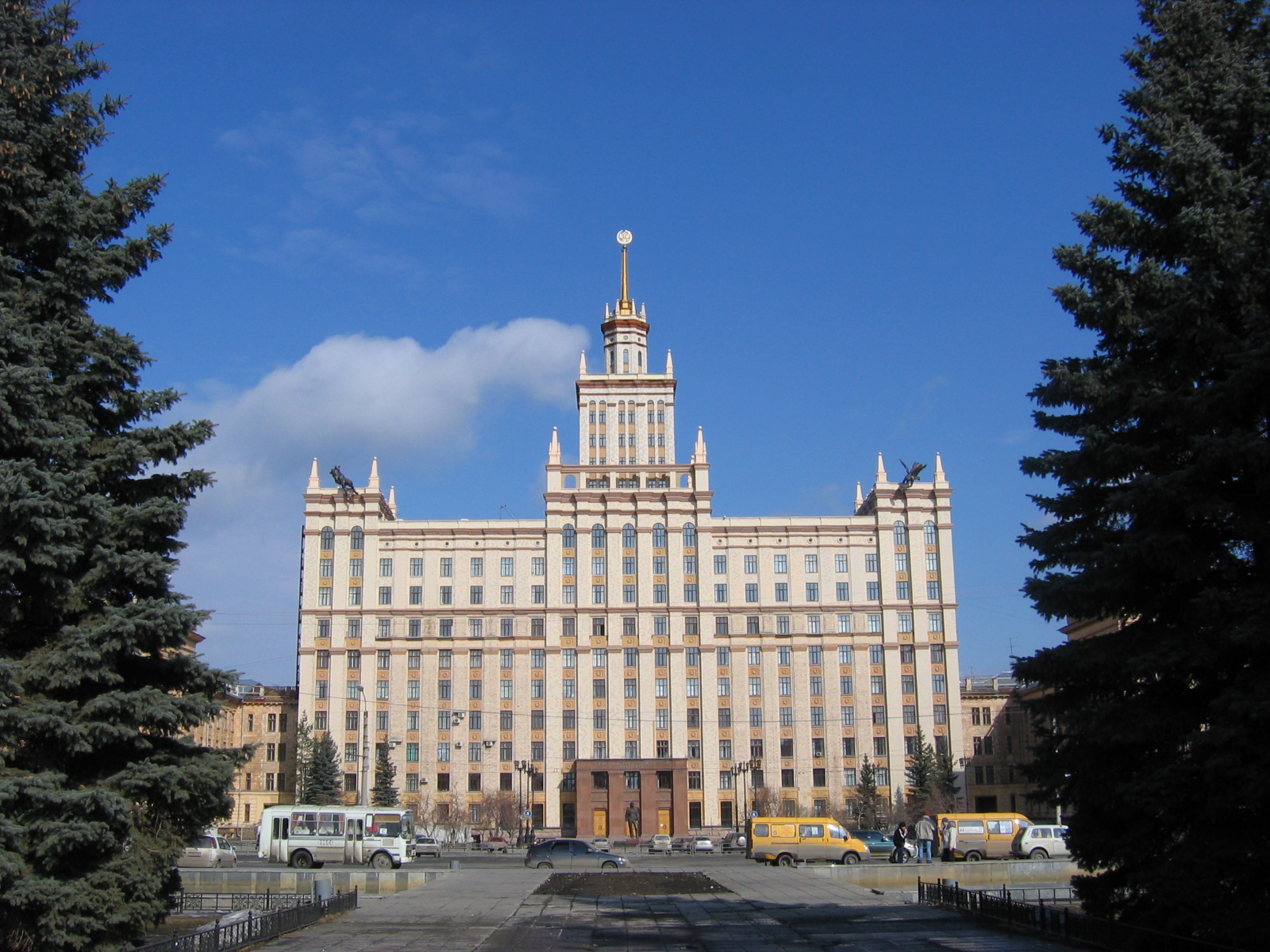 Для участия в Соревновании приглашаются учащиеся 2-7 классов школ, гимназий лицеев и центров дополнительного образования.Южно-Уральский головной координационный центр программы «Шаг в будущее…» на базе Южно-Уральского государственного университета открывает Соревнование  для демонстрации лучших достижений юных талантов (исследователей, конструкторов, рационализаторов, интеллектуалов). Соревнование проходит в рамках Южно-Уральской интеллектуально-социальной программы для молодежи и школьников «Шаг в будущее…» - в 32                                                                                            -ю годовщину реализации программы «Шаг в будущее» в городе Челябинске и на Южном Урале.НАУЧНЫЕ НАПРАВЛЕНИЯ СОРЕВНОВАНИЯ:1. ТЕХНИКА И ИНЖЕНЕРНОЕ ДЕЛО (индекс направления Ит): технические устройства и технологии, проектирование и конструирование, машиностроение, электроника, энергетика, электротехника, оптика,  биомедицинская техника, робототехника, морская техника, проекты, предполагающие непосредственное применение научных принципов в производственных процессах и на практике, другие направления техники и инженерного дела.2. ВЫЧИСЛИТЕЛЬНАЯ ТЕХНИКА И ПРОГРАММНОЕ ОБЕСПЕЧЕНИЕ (индекс направления Ив): разработка программного обеспечения и аппаратного оборудования, Интернет, компьютерные сети и коммуникации, графика, человеко-машинные системы, виртуальная реальность, структуры данных, кодирование и теория информации и т.д.3.  ФИЗИКА  И ПОЗНАНИЕ МИРА (индекс направления Фп): Теории, принципы и законы, управляющие энергией и влияние энергии на материю: физика твердого тела, оптика, акустика, ядерная физика, физика атома, плазма, сверхпроводимость, динамика жидкости  и газа, полупроводники, магнетизм, квантовая  механика, биофизика и т.д.4.  ХИМИЯ  И  ХИМИЧЕСКИЕ ТЕХНОЛОГИИ (индекс направления Хт)Изучение  природы и  состава материи  и законов  развития: физическая  химия, органическая химия (кроме биохимии), неорганическая химия, материалы, пластмассы, пестициды, металлургия, топливо, химия  почвы и т.д.5. ПРИКЛАДНАЯ МАТЕМАТИКА  (индекс направления Мп)
Геометрия, алгебра, теория чисел, статистика, комплексный анализ, теория вероятностей, разработка формальных логических систем, численные и алгебраические вычисления, другие разделы математической науки.   6.  БИОЛОГИЧЕСКИЕ НАУКИ  (индекс направления  Бн)Наземные и водные экосистемы, охраны окружающей среды, экология редких видов растений и животных. Экспериментальные исследования в природе и лабораториях. Наблюдения за домашними и дикими животными. Элементы ландшафтного дизайна. 7. ЯЗЫКОЗНАНИЕ «ВЕЛИКИЙ РУССКИЙ ЯЗЫК»  (индекс направления  Рв)Общие понятия. Происхождение языка. История русского языка. Диалектология русского языка. Языковая система и языковая норма. Фонетика. Лексикология. Лексикография. Морфемика и словообразование. Морфология. Синтаксис. Графика. Орфография. Стилистика.8. ИСТОРИЯ  РОССИИ  (индекс направления  Ин)История России с древнейших времён до конца XX века (в том числе Русь до принятия Христианства). История края (в целом или отдельные сюжеты).  Реформы в России и реформаторы. История войн. Внешняя политика. Краткие аннотации представленных участниками на Соревнование исследовательских работ будут опубликованы в каталоге.06 – 18 марта 2024 г.06 – 18 марта 2024 г.Потенциальный конкурсант Соревнования или его организатор, научный руководитель творческой работы направляет в Оргкомитет предварительную заявку (электронный адрес для переписки, контактный телефон, личный титульный файл конкурсанта).19 – 30 марта19 – 30 мартаПотенциальный конкурсант Соревнования или его организатор, научный руководитель творческой работы направляет в Оргкомитет фото конкурсанта на светлом фоне (как на паспорт), фото конкурсанта и его научного руководителя или организатора на фоне научной работы при обсуждении, аннотацию работы и копии дипломов и грамот, как достижения за последние два года (если имеются). 02 – 09 апреля02 – 09 апреляПотенциальный конкурсант Соревнования или его организатор, научный руководитель творческой работы направляет в Оргкомитет творческую работу, её презентацию, видео-фрагмент доклада конкурсанта на фоне презентации и заполненные формы, высланные ранее Оргкомитетом.10 – 18 апреля10 – 18 апреляРазмещение материалов соревнования на сайте Южно-Уральского государственного университета (НИУ)19 – 27 апреля19 – 27 апреляЭксперты по секциям оценивают работы юных исследователей, размещенные на сайте Южно-Уральского государственного университета (Национального исследовательского университета) в дистант формате. Другие заинтересованные при голосовании лица могут ставить лайки.28 апреля - 8 мая28 апреля - 8 маяПодведение итогов работы экспертов ….Подготовка Оргкомитетом дипломов, грамот и почётных медалей Соревнования.13 – 16 мая13 – 16 маяНаграждение конкурсантов – вручение дипломов, грамот, свидетельств, почётных медалей Соревнования (участникам от города Челябинска и Челябинской области в Южно-Уральском головном координационном центре НТТМ программы "Шаг в будущее.." при ЮУрГУ).до 28 маядо 28 маяНаграждение конкурсантов Уральского региона (через почту).